 Yayasan Pendidikan Dwi Puspita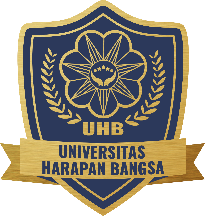 UNIVERSITAS HARAPAN BANGSA 	Jl. Raden Patah No. 100, Ledug, Kembaran, Purwokerto, Banyumas, Jawa Tengah, IndonesiaTelp. 0281- 6843493 – Fax 0281-6843494 – email : info@uhb.ac.id – website : www.uhb.ac.idFORMULIR PENDAFTARAN UJI KOMPETENSIPERIODE 1 TAHUN 2020UNIVERSITAS HARAPAN BANGSA NIM	: 	PRODI	: 	NAMA LENGKAP	: 	JENIS KELAMIN	: 	TEMPAT LAHIR	: 	TANGGAL LAHIR	: 	ALAMAT LENGKAP	: 	KELURAHAN	: 	KECAMATAN	: 	KABUPATEN	: 	PROVINSI	: 	NO.HP/WA (AKTIF)	: 	ALAMAT MEDIA SOSIAL	: 	ALAMAT EMAIL	: 	IPK TERAKHIR	: 	TAHUN MASUK	: 	TAHUN LULUS	: 	BEKERJA MULAI TAHUN	: 	TEMPAT BEKERJA SAAT INI	: 	ALAMAT TEMPAT BEKERJA	: 		PURWOKERTO,                               2020	    (                                                     )*Note : Formulir Harus di isi lengkap   